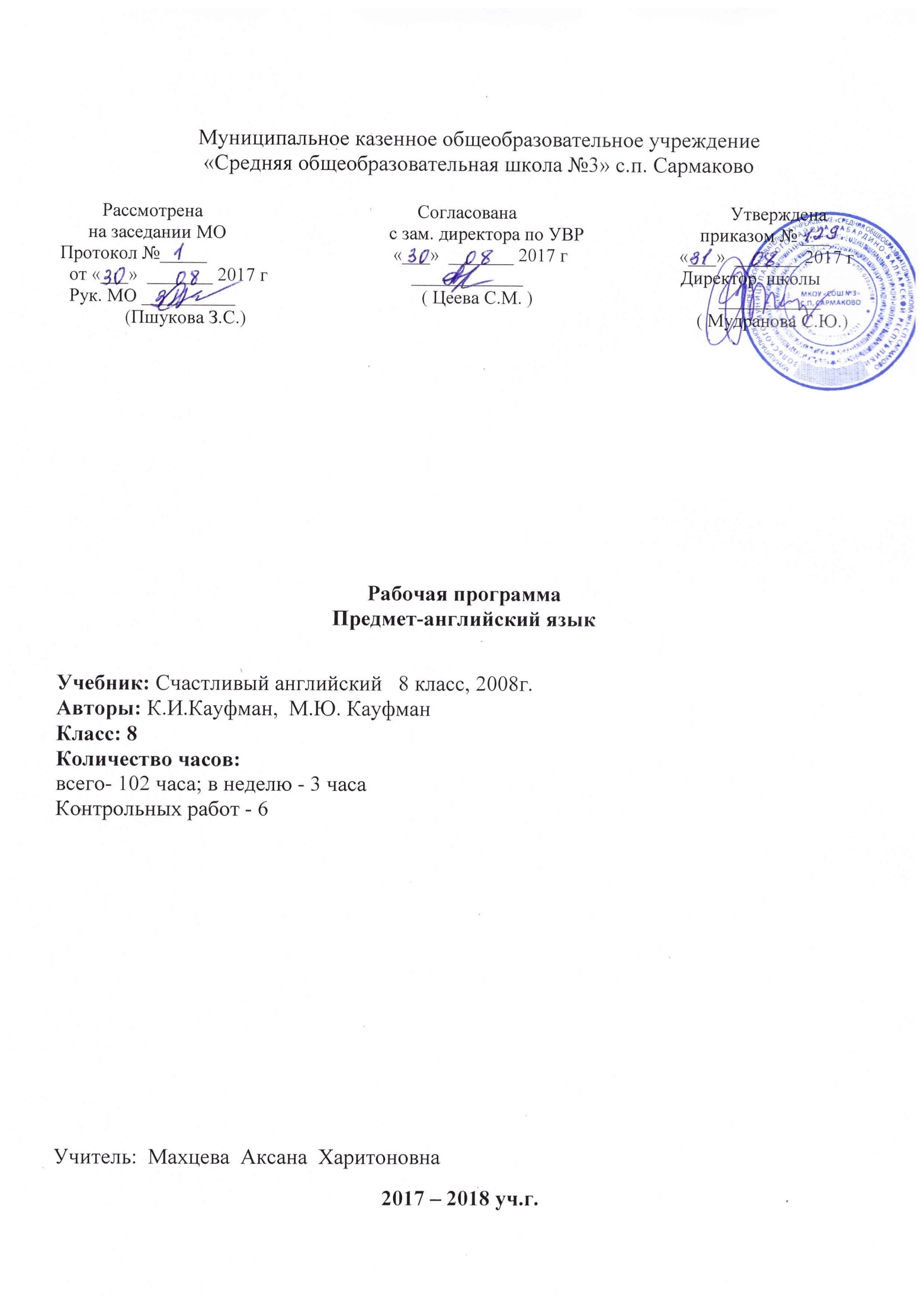 Рабочая программа по предмету английский язык в 8 классе разработана в    соответствии  с нормативно- правовыми и инструктивно-методическими                   документами:1.Федеральный компонент  государственных-образовательных стандартов    (ФК ГОС-2004)2. Приказ Минобрнауки  РФ от 31.03. 2014г.№253 « Об утверждении федерального перечня учебников, рекомендованных к использованию при реализации имеющих  государственную аккредитацию образовательных программ начального общего , основного общего, среднего общего образования», с изменениями, внесенными приказом МОН РФ от 05.07.2017г. № 629;3.Авторская программа основного общего образования по английскому языку под.ред. К.Кауфман,  М. Кауфман, 2007г.4. Учебный план МКОУ «СОШ №3»с.п. Сармаково на 2017- 2018 учебный год.5. Положение МКОУ « СОШ 3№» о порядке разработки, рассмотрения и утверждения рабочих программ учебных предметов.6.Основная образовательная программа основного общего образования МКОУ « СОШ №3» с. п. Сармаково на 2017-2018 учебный год.                        В результате изучения иностранного языка ученик должензнать/пониматьосновные значения изученных лексических единиц (слов, словосочетаний); основные способы словообразования (аффиксация, словосложение, конверсия);особенности структуры простых и сложных предложений изучаемого иностранного языка; интонацию различных коммуникативных типов предложения;признаки изученных грамматических явлений (видовременных форм глаголов, модальных глаголов и их эквивалентов, артиклей, существительных, степеней сравнения прилагательных и наречий, местоимений, числительных, предлогов);основные нормы речевого этикета (реплики-клише, наиболее распространенная оценочная лексика), принятые в стране изучаемого языка;роль владения иностранными языками в современном мире; особенности образа жизни, быта, культуры стран изучаемого языка (всемирно известные достопримечательности, выдающиеся люди и их вклад в мировую культуру), сходство и различия в традициях своей страны и стран изучаемого языка;               говорениерасспрашивать собеседника и отвечать на его вопросы, высказывая свое мнение, просьбу, отвечать на предложение собеседника согласием/отказом, опираясь на изученную тематику и усвоенный лексико-грамматический материал;рассказывать о себе, своей семье, друзьях, своих интересах и планах на будущее, сообщать краткие сведения о своем городе/селе, своей стране и стране изучаемого языка;аудированиепонимать основное содержание коротких, несложных аутентичных прагматических текстов (прогноз погоды, программы теле/радио передач, объявления на вокзале/в аэропорту) и выделять значимую информацию;понимать основное содержание несложных аутентичных текстов, относящихся к разным коммуникативным типам речи (сообщение/рассказ); уметь определять тему текста, выделять главные факты, опуская второстепенные;использовать переспрос, просьбу повторить;чтениеориентироваться в иноязычном тексте; прогнозировать его содержание по заголовку;читать аутентичные тексты разных жанров с пониманием основного содержания (определять тему, основную мысль; выделять главные факты, опуская второстепенные; устанавливать логическую последовательность основных фактов текста);читать несложные аутентичные тексты разных стилей с полным и точным пониманием, используя различные приемы смысловой переработки текста (языковую догадку, анализ, выборочный перевод), оценивать полученную информацию, выражать свое мнение;читать текст с выборочным пониманием нужной или интересующей информации;письменная речьзаполнять анкеты и формуляры;писать поздравления, личные письма с опорой на образец: расспрашивать адресата о его жизни и делах, сообщать то же о себе, выражать благодарность, просьбу, употребляя формулы речевого этикета, принятые в странах изучаемого языка;использовать приобретенные знания и умения в практической деятельности и повседневной жизни для:социальной адаптации; достижения взаимопонимания в процессе устного и письменного общения с носителями иностранного языка, установления в доступных пределах межличностных и межкультурных контактов.    Содержание учебного предметаСодержание обучения, перечень практических работ, требования к подготовке учащихся по предмету в полном объеме совпадают с примерной программой по предмету и рабочей программы.Unit 1Sport and Outdoor Activities Steps 1—10Летние каникулы. Виды спорта. Популярные вВеликобритании виды спорта. Олимпийские игры. Параолимпийские игры. Урок физкультуры. Тренерская карьера Татьяны Тарасовой. БоксUnit 2Performing Arts: TheatreSteps 1—10Изобразительное искусство. Театральное искусство. Одаренные дети. Популярные развлечения. Поход в театр. Творчество Уильяма Шекспира. Английский театр. Кукольный театр. Театр пантомимы. Музыка Петра Ильича ЧайковскогоUnit 3Performing Arts: Cinema Steps 1—10Кино. Чарли Чаплин. Современный кинотеатр. Поход в кинотеатр. Любимые фильмы. МультфильмыUnit 4The Whole World Knows Them Steps 1—10Выдающиеся люди. Знаменитые художники и писатели. Важные события в мировой истории. Исаак Ньютон. Екатерина Великая. Михаил Ломоносов. Бенджамин Франклин. Примеры для подражания. Королева Виктория. Елизавета II. Стив Джобс. Конфуций. Мать ТерезаТематическое планирование№ п/п        Разделы, темы        Разделы, темы        Разделы, темыКол-во часов1.Знакомство с героями учебника.92.Британский парламент.233.Средства массовой информации.104.Книги.195.Русские писатели и поэты.146.Кольцо Друидов.22Итого:102№ урокаНаименование разделов и темНаименование разделов и темКоличество часовКоличество часов Дата проведения Дата проведения№ урокаНаименование разделов и темНаименование разделов и темКоличество часовКоличество часовпо планупо фактуЗнакомство с героями учебника     Знакомство с героями учебника     9 часов1Знакомство с героями учебника.Знакомство с героями учебника.1104.092Школа  Св. Давида.Школа  Св. Давида.1105.093Особенности употребления слова news.Особенности употребления слова news.1108.094День Святого Валентина.День Святого Валентина.1111.095Образование и употребление настоящего совершенного длительного времени.Образование и употребление настоящего совершенного длительного времени.1112.096Что такое сенат? Лексика по теме.Что такое сенат? Лексика по теме.1115.097Британия после нормандских завоеваний.Британия после нормандских завоеваний.1118.098Знаменитые люди: Ньютон, Чаплин, Найтингейн.Знаменитые люди: Ньютон, Чаплин, Найтингейн.1119.099Придаточное определительное предложение.Придаточное определительное предложение.1122.09                     Британский парламент                                                                                                Британский парламент                                                                             23 часа  23 часа10Британский парламент.Британский парламент.1125.0911Премьер министр Маргарет Тетчер.Премьер министр Маргарет Тетчер.1126.0912Парламент. Вестминстерский замок.Парламент. Вестминстерский замок.1129.0913Дневник Марии Фитцджеральд.Дневник Марии Фитцджеральд.1102.1014Беседа по теме: Кем  мы будем через 20 лет.Беседа по теме: Кем  мы будем через 20 лет.1103.1015Модальные глаголы can, to be able to. Модальные глаголы can, to be able to. 1106.1016Артикль перед существительными с обобщающим значением.Артикль перед существительными с обобщающим значением.1109.1017Английский- латынь 21 века.Английский- латынь 21 века.1110.1018Беседа по теме: Почему английский так популярен?Беседа по теме: Почему английский так популярен?1113.1019Работа с лексикой по теме: Британия.Работа с лексикой по теме: Британия.1116.1020Контроль письма по теме: Парламент.Контроль письма по теме: Парламент.1117.1021Существительные, употребляющиеся с глаголами в форме единственного числа.Существительные, употребляющиеся с глаголами в форме единственного числа.1120.1022Модальные глаголы must, have to, should.Модальные глаголы must, have to, should.1123.1023Контроль говорения по теме: Британия.Контроль говорения по теме: Британия.1124.1024  Беседа по теме: Достаточно ли хорош твой английский?  Беседа по теме: Достаточно ли хорош твой английский?1125.1025Беседа по теме: Откуда появился русский язык?Беседа по теме: Откуда появился русский язык?1107.1126Проект: паспорт языка.Проект: паспорт языка.1111.1127Домашнее чтение: Обязанность клана Маквизард.Домашнее чтение: Обязанность клана Маквизард.1113.1128Беседа по теме: Почему ты не изучаешь английский язык?Беседа по теме: Почему ты не изучаешь английский язык?1114.1129Фразовый глагол  to look.Фразовый глагол  to look.1117.1130Контроль  аудирования по теме: Английский язык.Контроль  аудирования по теме: Английский язык.1120.1131Беседа по теме: Как понять, что твой английский достаточно  хорош для международного общения.Беседа по теме: Как понять, что твой английский достаточно  хорош для международного общения.1121.1132Работа с текстом: Почему в школах чаще всего изучают английский язык?Работа с текстом: Почему в школах чаще всего изучают английский язык?1124.1133Влияние других языков на английский.Влияние других языков на английский.1127.1134Контроль говорения и письма по теме: Международный язык общения.Контроль говорения и письма по теме: Международный язык общения.1128.1135Внеклассное чтение: Дневник Маквизардов.Внеклассное чтение: Дневник Маквизардов.1101.1236Шотландские кланы и их обычаи.Шотландские кланы и их обычаи.1104.1237Сравнительная характеристика изученных времен.Сравнительная характеристика изученных времен.1105.12           Средства массовой информации           Средства массовой информации10 часов10 часов38Масс-медиа. Что это такое?Масс-медиа. Что это такое?1106.1239Таблоиды и желтая пресса. Влияние на общественное мнение.Таблоиды и желтая пресса. Влияние на общественное мнение.1108.1240Русская национальная библиотека.Русская национальная библиотека.1111.1241Библиотеки вологодской области.Библиотеки вологодской области.1112.1242Словообразование. Суффикс -ity.Словообразование. Суффикс -ity.1115.1243Коллекция краткосрочного займа.Коллекция краткосрочного займа.1118.1244Контрольная работа по теме: Средства массовой информации.Контрольная работа по теме: Средства массовой информации.1119.1245Анализ контрольной работы.Анализ контрольной работы.1122.1246Страдательный залог.Страдательный залог.1125.1247Действительный залог.Действительный залог.1126.12                                         Книги                                         Книги19 часов19 часов48Введение новой лексики по теме: Что ты читаешь?Введение новой лексики по теме: Что ты читаешь?1112.0149Текст: Книга, которую стоит сжечь, стоит почитать.Текст: Книга, которую стоит сжечь, стоит почитать.1115.0150Великие открытия.Великие открытия.1116.0151Лексико- грамматические упражнения по теме: Книги.Лексико- грамматические упражнения по теме: Книги.1118.0152Способы перевода предложений в страдательном залоге.Способы перевода предложений в страдательном залоге.1122.0153Контроль аудирования по теме: Книги.Контроль аудирования по теме: Книги.1123.0154Беседа по теме: Как выбрать хорошую книгу?Беседа по теме: Как выбрать хорошую книгу?1126.0155Книжные магазины. Как понять ,что тебе нужно?Книжные магазины. Как понять ,что тебе нужно?1129.0156Работа с текстом: Почему запрещались книги.Работа с текстом: Почему запрещались книги.1130.0157Запрещенные русские писатели и книги.Запрещенные русские писатели и книги.1102.0258Контрольная работа по теме: Сочинительные союзы.Контрольная работа по теме: Сочинительные союзы.1105.0259Проект: Клуб книголюбов.Проект: Клуб книголюбов.1106.0260Внеклассное чтение: Король Генрих.Внеклассное чтение: Король Генрих.1109.0261История английских королей.История английских королей.1112.0262Генрих 8- мифы и легенды.Генрих 8- мифы и легенды.1113.0263Контроль чтения по теме: История английского престола.Контроль чтения по теме: История английского престола.1116.0264Выражения согласия  и несогласия.Выражения согласия  и несогласия.1119.0265Английские и американские писатели.Английские и американские писатели.1120.0266Глагол would и его употребление.Глагол would и его употребление.1123.02                   Русские писатели и поэты                   Русские писатели и поэты14 часов14 часов67Великие писатели и произведения.Великие писатели и произведения.1126.0268Книжные жанры и их характеристики.Книжные жанры и их характеристики.1127.0269Великие русские писатели.Великие русские писатели.1102.0370Почему зарубежные книги и писатели более популярны в России?Почему зарубежные книги и писатели более популярны в России?1105.0371Обложки великих произведений.Обложки великих произведений.1106.0372Что такое аннотация? Нужно ли ее читать?Что такое аннотация? Нужно ли ее читать?1109.0373Фразовый глагол  to turn.Фразовый глагол  to turn.1112.0374Аргументация своего мнения.Аргументация своего мнения.1113.0375Образование прилагательных после глаголов.Образование прилагательных после глаголов.1116.0376Контроль говорения по теме: Жанры.Контроль говорения по теме: Жанры.1119.0377Личные и возвратные местоимения.Личные и возвратные местоимения.1120.0378Употребление прилагательных  после глаголов: to be, to sound, to look.Употребление прилагательных  после глаголов: to be, to sound, to look.1102.0479Серебряный  век- погружение в историю Англии.Серебряный  век- погружение в историю Англии.1103.0480Контроль  аудирования по теме: Книги.Контроль  аудирования по теме: Книги.1106.04	Кольцо Друидов	Кольцо Друидов22 часа22 часа81Урок-игра. Шотландские игры.Урок-игра. Шотландские игры.1109.0482Николай Гумилев « Озеро Чад».Николай Гумилев « Озеро Чад».1110.0483Проект: Необычные предметы.Проект: Необычные предметы.1113.0484Дневник Маквизардов. Расшифровка семейных загадок.Дневник Маквизардов. Расшифровка семейных загадок.1116.0485Повторение и систематизация грамматики.Повторение и систематизация грамматики.1117.0486Домашнее чтение: Честь клана Маквизардов.Домашнее чтение: Честь клана Маквизардов.1120.0487Внеклассное чтение: Великие сражения.Внеклассное чтение: Великие сражения.1123.0488Текст « Средневековая Англия- реалии жизни».Текст « Средневековая Англия- реалии жизни».1124.0489Работа с текстом: Англия 12 века. Царствование Плантагенетов.Работа с текстом: Англия 12 века. Царствование Плантагенетов.1127.0490Работа с текстом: Генрих 2 и Ричард Львиное  Сердце.Работа с текстом: Генрих 2 и Ричард Львиное  Сердце.1130.0491Повторение. Глагол would.Повторение. Глагол would.1104.0592Повторение ЛЕ по теме: Русские писатели и поэты.Повторение ЛЕ по теме: Русские писатели и поэты.1107.0593Контрольная работа по теме: Русские писатели и поэты.Контрольная работа по теме: Русские писатели и поэты.1111.0594Анализ контрольной работы.Анализ контрольной работы.1114.059596Внеклассное чтение: Дневник Мэриэн Фитцвальтер (1 часть).Внеклассное чтение: Дневник Мэриэн Фитцвальтер (1 часть).1115.0597Внеклассное чтение: Дневник Мэриэн Фитцвальтер (1часть)Внеклассное чтение: Дневник Мэриэн Фитцвальтер (1часть)1118.0598Внеклассное чтение : Дневник Мэриэн Фитцвальтер (2 часть)Внеклассное чтение : Дневник Мэриэн Фитцвальтер (2 часть)1122.0599Внеклассное чтение: Дневник Мэриэн Фитцвальтер (2 часть)Внеклассное чтение: Дневник Мэриэн Фитцвальтер (2 часть)1125.05100-101Внеклассное чтение: Честь Маквизардов.Внеклассное чтение: Честь Маквизардов.1128.05102Обобщающее повторение.Обобщающее повторение.1129.05Обобщающее повторение.Обобщающее повторение.1129.05